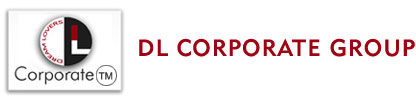 Property DetailsDate:-…………………………Sl.No.ParticularsDetails1Property Owner's Name2Owners Address3Contact Number4Mail ID5Property address6Frontage7Ground Floor Area (Carpet )+Height81st Floor Area (Carpet)+Height92nd Floor Area (Carpet )+Height103rd Floor Area (Carpet)+Height11Commercial Sanctioned12Nearest Brands13Brand in City14Tentative Completion Date15Multiplex & Food Court Option16Tentative Rate (Per Sq. Ft.)